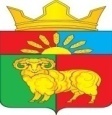 РОССИЙСКАЯ ФЕДЕРАЦИЯАДМИНИСТРАЦИЯ ЗЛАТОРУНОВСКОГО СЕЛЬСОВЕТАУЖУРСКОГО РАЙОНА КРАСНОЯРСКОГО КРАЯПОСТАНОВЛЕНИЕ00.00.2018                                     п. Златоруновск                                 ПРОЕКТО создании постоянно действующей комиссии по обследованию технического состояния автомобильных дорог общего пользования местного значения Златоруновского сельсовета Ужурского района Красноярского краяВ соответствии с Федеральными законами от 06.10.2003 № 131-ФЗ «Об общих принципах организации местного самоуправления в Российской Федерации», от 08 ноября 2007 г. №257-ФЗ «Об автомобильных дорогах и о дорожной деятельности в Российской Федерации», приказом Минтранса Российской Федерации от 27 августа 2009 г.  № 150 «О порядке проведения оценки технического состояния автомобильных дорог»,  руководствуясь Уставом Златоруновского сельского Совета, ПОСТАНОВЛЯЮ:1. Создать постоянно действующую комиссию по обследованию технического состояния автомобильных дорог общего пользования местного значения Златоруновского сельсовета Ужурского района Красноярского края, согласно приложению №1 к настоящему постановлению. 2. Утвердить положение о постоянно действующей комиссии по обследованию технического состояния автомобильных дорог общего пользования местного значения Златоруновского сельсовета Ужурского района Красноярского края, согласно приложению №2 к настоящему постановлению.3. Настоящее постановление вступает в силу с момента подписания и подлежит опубликованию в газете «Златоруновский Вестник» и на официальном сайте администрации Златоруновского сельсовета http://mozlat.gbu.ru.Глава сельсовета                                                                                    Д.В. МининПриложение №1 к постановлению администрацииЗлаторуновского сельсовета № 00 от 00.00.2018 г.Состав постоянно действующей комиссии по оценке технического состояния автомобильных дорог общего пользования местного значения Златоруновского сельсовета Ужурского района Красноярского краяПОЛОЖЕНИЕо постоянно действующей комиссии по оценке технического состояния автомобильных дорог общего пользования местного значения Златоруновского сельсовета Ужурского района Красноярского краяОбщие положенияКомиссия по оценке технического состояния автомобильных дорог общего пользования местного значения Златоруновского сельсовета Ужурского района Красноярского края (далее - комиссия) является коллегиальным органом администрации Златоруновского сельсовета Ужурского района Красноярского края, осуществляющим диагностику автомобильных дорог общего пользования местного значения Златоруновского сельсовета Ужурского района Красноярского края (далее – автомобильные дороги).В своей деятельности Комиссия руководствуется Федеральным законом от 08.11.2007 № 257-ФЗ «Об автомобильных дорогах  и о дорожной деятельности и о внесении изменений в отдельные законодательные акты Российской Федерации», Приказом Минтранса РФ от 27.08.2009 №150 «О порядке проведения оценки технического состояния автомобильных дорог», нормативно-правовыми актами администрации Златоруновского сельсовета Ужурского района Красноярского края, а также настоящим Положением.Состав комиссии утверждается постановлением главы сельсовета.Основные функции комиссии2.1 Основной задачей Комиссии является оценка соответствия транспортно-эксплуатационных характеристик автомобильных дорог требованиям технических регламентов. Диагностика автомобильных дорог осуществляется в целях получения полной и достоверной информации о состоянии автомобильных дорог и принятых мерах по устранению ранее отмеченных недостатков, дальнейшей разработки рекомендаций по снижению уровня аварийности, улучшению организации дорожного движения. Данная оценка учитывается при планировании работ по капитальному ремонту, ремонту и содержанию автомобильных дорог.2.2. При подготовке к диагностике Комиссия изучает имеющиеся сведения об автомобильных дорогах:- технические паспорта автомобильных дорог;- схемы дислокации дорожных знаков;- статистика аварийности;- предыдущие акты оценки технического состояния автомобильных дорог.2.3. В процессе диагностики технического состояния автомобильных дорог Комиссия определяет:- параметры и характеристики автомобильных дорог, определяющие степень соответствия нормативным требованиям постоянных параметров и характеристик автомобильных дорог (технический уровень автомобильных дорог);- параметры и характеристики автомобильных дорог, определяющие степень соответствия нормативным требованиям переменных параметров и характеристик автомобильных дорог, организации и условий дорожного движения, изменяющихся в процессе эксплуатации автомобильных дорог (эксплуатационное состояние автомобильных дорог);- характеристики автомобильных дорог, определяющие совокупность показателей, влияющих на эффективность и безопасность работы автомобильного транспорта, отражающих интересы пользователей и степень влияния на окружающую среду (потребительские свойства автомобильных дорог).2.4. Комиссия проводит следующие виды диагностики автомобильных дорог:А) первичная диагностика – инструментальное и визуальное обследование по параметрам, влияющим на транспортно-эксплуатационные характеристики автомобильных дорог, проводится 1 раз в 5 лет;Б) повторная диагностика – инструментальное и визуальное обследование с выборочным количеством параметров, влияющих на транспортно-эксплуатационные характеристики автомобильных дорог, проводится 1 раз в год (в начале осеннего периода);В) приемочная диагностика – инструментальное и визуальное обследование по параметрам, влияющим на транспортно-эксплуатационные характеристики автомобильных дорог, проводится при вводе автомобильных дорог (участков автомобильных дорог) в эксплуатацию после строительства, реконструкции или капитального ремонта.2.5. По результатам проведения диагностики автомобильных дорог составляется акт оценки технического состояния автомобильной дороги
(далее – Акт), в котором указываются обследуемые параметры автомобильной дороги, заключение по оценке технического состояния автомобильной дороги и предложения по устранению выявленных недостатков (Приложение 1).3. Полномочия Комиссии3.1. На основании данных диагностики автомобильных дорог Комиссия устанавливает степень соответствия транспортно-эксплуатационных характеристик автомобильных дорог требованиям технических регламентов.3.2. В случае выявления несоответствия транспортно-эксплуатационных характеристик автомобильных дорог требованиям технических регламентов Комиссия вырабатывает предложения о проведении неотложных и перспективных мероприятий, направленных на их устранение.4. Права Комиссии4.1. Комиссия имеет право:- запрашивать и получать от специализированных организаций независимо от форм собственности сведения, необходимые для решения возложенных на Комиссию задач;- вносить предложения по вопросам безопасности дорожного движения в органы, в компетенцию которых входит решение указанных вопросов.5. Организация работы Комиссии5.1. Комиссию возглавляет председатель, который руководит работой Комиссии, дает поручения ее членам и проверяет их исполнение.5.2. Секретарь Комиссии ведет рабочую документацию Комиссии, оповещает ее членов о сроках проведения диагностики, составляет Акт.5.3. Решение Комиссии принимается простым большинством голосов ее членов, присутствующих на диагностике автомобильной дороги, и заносится в Акт, который подписывается всеми членами Комиссии.5.4. Оформление Акта осуществляется в срок до трех дней с момента окончания диагностики.Приложение №1 к положению о постоянно действующей комиссии по оценке технического состояния автомобильных дорог общего пользования местного значения Златоруновского сельсоветаАКТоценки технического состояния автомобильной дороги общего пользования местного значения Златоруновского сельсовета Ужурского района Красноярского края
п. _______________                                        «____» ____________ 20___ г.          (место составления)	 (дата составления)Постоянно действующая комиссия по оценке технического состояния автомобильных дорог общего пользования местного значения Златоруновского сельсовета Ужурского района Красноярского края, утвержденная постановлением Главы Администрации Златоруновского сельсовета от ____________ 20___ № ____в составе:председателя комиссии -секретаря комиссии -членов комиссии -Рассмотрев представленную документацию _________________________________________________________________________________________________________________________________________________________________________________________________________________________________________________________________________________________и проведя визуальное и инструментальное обследование автомобильной дороги _______________________________________________________________________________________________________________________________________________________________________________________________________________________________________________________________________________________________________________________(указать наименование объекта и его функциональное назначение)по адресу:________________________________________________________________________________________________________________________протяженность ___________________________ км,Комиссия установила следующее:1) параметры и характеристики автомобильной дороги, определяющие степень соответствия нормативным требованиям постоянных (незначительно меняющихся в процессе эксплуатации или меняющихся после реконструкции и капитального ремонта) параметров и характеристик автомобильной дороги (технический уровень автомобильной дороги):___________________________________________________________________________________________________________________________________2) параметры и характеристики автомобильной дороги, определяющие степень соответствия нормативным требованиям переменных параметров и характеристик автомобильной дороги, организации и условий дорожного движения, изменяющихся в процессе эксплуатации автомобильной дороги (эксплуатационное состояние автомобильной дороги):__________________________________________________________________________________________________________________________________3) характеристики автомобильной дороги, определяющие совокупность показателей, влияющих на эффективность и безопасность работы автомобильного транспорта, отражающих интересы пользователей и степень влияния на окружающую среду (потребительские свойства автомобильной дороги):_____________________________________________________________________________________________________________________________________Заключение:1. Заключение по оценке технического состояния автомобильной дороги: ___________________________________________________________________________________________________________________________________2. Предложения по устранению недостатков, сроки их проведения:  ___________________________________________________________________________________________________________________________________Председатель комиссии                                        /________/________________/Секретарь комиссии                                             /________/________________/Член комиссии:	                       /________/_______________/Член комиссии:	                       /________/_______________/Член комиссии:	                      /________/_______________/«____»____________20 ___г.Председатель комиссииСекретарь комиссииЧлены комиссии:Дмитрий Владимирович  Минин -  глава сельсоветаБаус Анна Александровна -  специалист 1 категории по земельным вопросамВатина Людмила Михайловна - заместитель главыЕвдокимова Юлия Петровна - главный бухгалтерЩеголакова Анастасия Александровна – экономист	Приложение №2 к постановлению администрацииЗлаторуновского сельсовета № 00 от 00.00.2018 г.